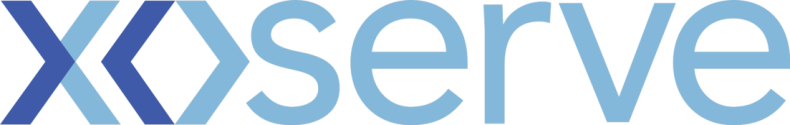 DSC Change ProposalChange Reference Number:  XRN4777Customers to fill out all of the information in this colourXoserve to fill out all of the information in this colour Please send the completed forms to: box.xoserve.portfoliooffice@xoserve.comDocument Version HistoryTemplate Version HistorySection C: DSC Change Proposal: DSG Discussion(To be removed if no DSG Discussion is required; Xoserve to collate where DSG discussions occur)Section D: DSC Change Proposal High Level Solution OptionsAppendix 1Change Prioritisation Variables Xoserve uses the following variables set for each and every change within the Xoserve Change Register, to derive the indicative benefit prioritisation score, which will be used in conjunction with the perceived delivery effort to aid conversations at the DSC ChMC and DSC Delivery Sub Groups to prioritise changes into all future minor and major releases. Section A1: General DetailsSection A1: General DetailsSection A1: General DetailsChange TitleAcceptance of Contact Details UpdatesAcceptance of Contact Details UpdatesDate Raised1st October 20181st October 2018Sponsor OrganisationEdFEdFSponsor NameElly LaurenceElly LaurenceSponsor Contact DetailsEleanor.laurence@edfenergy.comEleanor.laurence@edfenergy.comXoserve Contact NameDavid AddisonDavid AddisonXoserve Contact Details David.addison@xoserve.com / 07428 559800David.addison@xoserve.com / 07428 559800Change StatusProposal / With DSG / Out for review / Voting / Approved or RejectedProposal / With DSG / Out for review / Voting / Approved or RejectedSection A2: Impacted PartiesSection A2: Impacted PartiesSection A2: Impacted PartiesCustomer Class(es) Shipper National Grid Transmission Distribution Network Operator IGT Shipper National Grid Transmission Distribution Network Operator IGTSection A3: Proposer Requirements / Final (redlined) ChangeSection A3: Proposer Requirements / Final (redlined) ChangeSection A3: Proposer Requirements / Final (redlined) ChangePrior to the Project Nexus Implementation Date, Shippers were able to submit, and have accepted, Contact Detail updates with the same effective date as the date on which the transaction was submitted to UK Link systems even where they were not processed on the day of receipt by the CDSP.Following Nexus implementation such transactions have been rejected.  This CP seeks to develop a solution that reverts the outcomes of such Shipper transactions to those experienced prior to Nexus.Prior to the Project Nexus Implementation Date, Shippers were able to submit, and have accepted, Contact Detail updates with the same effective date as the date on which the transaction was submitted to UK Link systems even where they were not processed on the day of receipt by the CDSP.Following Nexus implementation such transactions have been rejected.  This CP seeks to develop a solution that reverts the outcomes of such Shipper transactions to those experienced prior to Nexus.Prior to the Project Nexus Implementation Date, Shippers were able to submit, and have accepted, Contact Detail updates with the same effective date as the date on which the transaction was submitted to UK Link systems even where they were not processed on the day of receipt by the CDSP.Following Nexus implementation such transactions have been rejected.  This CP seeks to develop a solution that reverts the outcomes of such Shipper transactions to those experienced prior to Nexus.Proposed Release (Feb/Jun/Nov/Minor)To be confirmed. To be confirmed. Proposed Consultation Period  10 Working Days 20 Working Days 30 Working daysOther: 10 Working Days 20 Working Days 30 Working daysOther:Section A4: Benefits and Justification Section A4: Benefits and Justification Section A4: Benefits and Justification Benefit DescriptionWhat, if any, are the tangible benefits of introducing this change? What, if any, are the intangible benefits of introducing this change?Benefit DescriptionWhat, if any, are the tangible benefits of introducing this change? What, if any, are the intangible benefits of introducing this change?Reverting UK Link Application functionality will eliminate the need for multiple system changes for User systems.Contact detail is maintained in UK Link systems for a variety of reasons.  Eliminating erroneous rejections will enable optimal data to be available to consumers of this information.  Benefit Realisation When are the benefits of the change likely to be realised?Benefit Realisation When are the benefits of the change likely to be realised?At implementation of this change.Benefit Dependencies Please detail any dependencies that would be outside the scope of the change, this could be reliance on another delivery, reliance on some other event that the projects has not got direct control of.Benefit Dependencies Please detail any dependencies that would be outside the scope of the change, this could be reliance on another delivery, reliance on some other event that the projects has not got direct control of.None identified.Section A5: Final Delivery Sub-Group (DSG) RecommendationsSection A5: Final Delivery Sub-Group (DSG) RecommendationsSection A5: Final Delivery Sub-Group (DSG) RecommendationsUntil a final decision is achieved, please refer to section C of the form.Until a final decision is achieved, please refer to section C of the form.Until a final decision is achieved, please refer to section C of the form.Final DSG RecommendationApprove / Reject / DeferApprove / Reject / DeferDSG Recommended ReleaseRelease X: Feb/Jun/Nov XX or Adhoc DD/MM/YYYYRelease X: Feb/Jun/Nov XX or Adhoc DD/MM/YYYYSection A6: FundingSection A6: FundingSection A6: FundingFunding Classes  Shipper                                                             100%   National Grid Transmission                             0%   Distribution Network Operator                         0%   IGT                                                                   0%                                                                           Shipper                                                             100%   National Grid Transmission                             0%   Distribution Network Operator                         0%   IGT                                                                   0%                                                                          Service Line(s)DSC Service Area 3: Record, submit date in compliance with UNCDSC Service Area 3: Record, submit date in compliance with UNCROM or funding details Funding Comments Section A7: ChMC Recommendation Section A7: ChMC Recommendation Section A7: ChMC Recommendation Change Status Approve – Issue to DSG Defer – Issue for review RejectApproved, this change will proceed to DSG; this was the verdict from the ChMC meeting on 10th October. Approve – Issue to DSG Defer – Issue for review RejectApproved, this change will proceed to DSG; this was the verdict from the ChMC meeting on 10th October.Industry Consultation 10 Working Days 20 Working Days 30 Working daysOther: 10 Working Days 20 Working Days 30 Working daysOther:Expected date of receipt for responses (to Xoserve)XX/XX/XXXXXX/XX/XXXXDSC ConsultationDSC ConsultationDSC ConsultationIssued Yes No Yes NoDate IssuedComms Ref(s)Number of ResponsesSection A8: DSC Voting OutcomeSection A8: DSC Voting OutcomeSection A8: DSC Voting OutcomeSolution Voting   Shipper                                      Approve / Reject / NA / Abstain  National Grid Transmission       Approve / Reject / NA / Abstain	  Distribution Network Operator   Approve / Reject / NA / Abstain  IGT                                             Approve / Reject / NA / Abstain   Shipper                                      Approve / Reject / NA / Abstain  National Grid Transmission       Approve / Reject / NA / Abstain	  Distribution Network Operator   Approve / Reject / NA / Abstain  IGT                                             Approve / Reject / NA / Abstain Meeting Date XX/XX/XXXXXX/XX/XXXXRelease DateRelease X: Feb / Jun / Nov XX or Adhoc DD/MM/YYYY or NARelease X: Feb / Jun / Nov XX or Adhoc DD/MM/YYYY or NAOverall Outcome Approved for Release X / Rejected Approved for Release X / Rejected VersionStatusDateAuthor(s)Summary of Changes1FA01/10/18ELFirst Draft2FA02/10/18Heather SpensleyAppendix 1 added3With DSG12/10/18XoserveNotes from ChMC on 10th October Added4With DSG19/10/18XoserveNotes from DSG on 15th October added to section C5With DSG22/11/18Rachel TaggartNotes from DSG on 19th November added to section C6Out for Review11/01/19XoserveSolution  Review Change Pack – January 20197With DSG30/01/19Rachel TaggartNotes from DSG on 21st January 2019 added to section CVersionStatusDateAuthor(s)Summary of Changes3.0Approved17/07/18Emma SmithTemplate approved at ChMC on 11th July4.0Approved07/09/18Emma SmithMinor wording amendments and additional customer group impact within Appendix 1Section C1: Delivery Sub-Group (DSG) Recommendations Section C1: Delivery Sub-Group (DSG) Recommendations DSG SummaryDSG Summary15th October 2018The description of the change, and the change prioritisation was presented to DSG (slide 63). Prior to the Project Nexus Implementation Date, Shippers were able to submit, and have accepted, Contact Detail updates with the same effective date as the date on which the transaction was submitted to UK Link systems even where they were not processed on the day of receipt by the CDSP.Following Nexus implementation such transactions have been rejected.  This CP seeks to develop a solution that reverts the outcomes of such Shipper transactions to those experienced prior to Nexus.It was agreed to make the following changes to Appendix One of the Change Proposal:This change does involve the processing of customer dataThere would be an impact to external systems, depending on the solution options presented19th November 2018 DA presented slides 41 and 42 to DSG. DA presented the solution options and sought to obtain DSG advice for how Xoserve can better target the solution options by eliminating any inappropriate options.The requirements DA talked through can be found on slide 41. Slide 42 indicates the following five solution options:1. Do Nothing – Continue to reject records where the effective date = receipt date, and the file is received after published deadline. [Not Recommended]
2. Additional instances of contact batch processing.
3. Application amendment to allow Effective Date (ED) of contact as Processing Date -[X] Supply Point System Business Days.
4. Allow retrospective Effective Dates.
5. Application amendment to allow Effective Date (ED) of contact as Received Date.DA indicated that Option 5 was his preferred solution option.EL from EDF is the proposer for the Change and provided her opinion on the solution options presented by DA. Option 1 is not an option as it wouldn’t satisfy EDF’s requirement, and is therefore not feasible from a customer perspective. Option 2 would satisfy the requirements. EL was concerned by Option 3; she said that the processing date would need to be properly defined in order for the option to work, and questioned how Xoserve would validate it against the current supplier. EL stated that Option 4 would be riddled with validation issues. EL said that Option 5 seemed sensible. JB from Npower expressed his support for Option 5.  He suggested that if it proved complex to timestamp the file on, or soon after receipt, to use the file generation date in the header.Outcome from DSG: DSG recommended Options 2 and 5 to progress for a High Level Solution Option Impact Assessment. Options 1, 3 and 4 were noted, but were not to be progressed.21st January 2019Megan Troth stated that after agreeing to Solution option 2, this change was first proposed for November 19 release however it was descoped for this Release and is now being proposed for a Minor Release. The Change Pack is currently out for Representation responses and internally it has been confirmed it can go as a Minor Release therefore we are hoping to get into the next Minor Release.  Change Pack is open till 25th January.Action:  DSG to review the Change Pack which requests Industry support for the decision to go into a Minor Release15th October 2018The description of the change, and the change prioritisation was presented to DSG (slide 63). Prior to the Project Nexus Implementation Date, Shippers were able to submit, and have accepted, Contact Detail updates with the same effective date as the date on which the transaction was submitted to UK Link systems even where they were not processed on the day of receipt by the CDSP.Following Nexus implementation such transactions have been rejected.  This CP seeks to develop a solution that reverts the outcomes of such Shipper transactions to those experienced prior to Nexus.It was agreed to make the following changes to Appendix One of the Change Proposal:This change does involve the processing of customer dataThere would be an impact to external systems, depending on the solution options presented19th November 2018 DA presented slides 41 and 42 to DSG. DA presented the solution options and sought to obtain DSG advice for how Xoserve can better target the solution options by eliminating any inappropriate options.The requirements DA talked through can be found on slide 41. Slide 42 indicates the following five solution options:1. Do Nothing – Continue to reject records where the effective date = receipt date, and the file is received after published deadline. [Not Recommended]
2. Additional instances of contact batch processing.
3. Application amendment to allow Effective Date (ED) of contact as Processing Date -[X] Supply Point System Business Days.
4. Allow retrospective Effective Dates.
5. Application amendment to allow Effective Date (ED) of contact as Received Date.DA indicated that Option 5 was his preferred solution option.EL from EDF is the proposer for the Change and provided her opinion on the solution options presented by DA. Option 1 is not an option as it wouldn’t satisfy EDF’s requirement, and is therefore not feasible from a customer perspective. Option 2 would satisfy the requirements. EL was concerned by Option 3; she said that the processing date would need to be properly defined in order for the option to work, and questioned how Xoserve would validate it against the current supplier. EL stated that Option 4 would be riddled with validation issues. EL said that Option 5 seemed sensible. JB from Npower expressed his support for Option 5.  He suggested that if it proved complex to timestamp the file on, or soon after receipt, to use the file generation date in the header.Outcome from DSG: DSG recommended Options 2 and 5 to progress for a High Level Solution Option Impact Assessment. Options 1, 3 and 4 were noted, but were not to be progressed.21st January 2019Megan Troth stated that after agreeing to Solution option 2, this change was first proposed for November 19 release however it was descoped for this Release and is now being proposed for a Minor Release. The Change Pack is currently out for Representation responses and internally it has been confirmed it can go as a Minor Release therefore we are hoping to get into the next Minor Release.  Change Pack is open till 25th January.Action:  DSG to review the Change Pack which requests Industry support for the decision to go into a Minor ReleaseCapture Document / RequirementsN/ADSG RecommendationN/ADSG Recommended ReleaseN/ASection D1: Solution Options Section D1: Solution Options High Level summary optionsHigh Level summary optionsChange Pack included belowChange Pack included belowImplementation date for this solution optionMinor Release (Date TBC)Xoserve preferred option; including rationaleOption 2:  Validate the EFFECTIVE DATE with the RECEIVED DATEDSG preferred solution option; including rationaleOption 2:  Validate the EFFECTIVE DATE with the RECEIVED DATEConsultation close out date25/01/2019Change Driver Type  CMA Order                       MOD / Ofgem  EU Legislation                  License Condition  BEIS                                 ChMC endorsed Change Proposal  SPAA Change Proposal   Additional or 3rd Party Service Request  Other(please provide details below) Please select the customer group(s) who would be impacted if the change is not deliveredShipper Impact                  iGT Impact          Network Impact                 Xoserve Impact                 National Grid Transmission Impact          Associated Change reference  Number(s)N/AAssociated MOD Number(s)N/APerceived delivery effort 0 – 30                        30 – 60  60 – 100                    100+ days                                                                                        Does the project involve the processing of personal data? ‘Any information relating to an identifiable person who can be directly or indirectly identified in particular by reference to an identifier’ – includes MPRNS. Yes (If yes please answer the next question)  No A Data Protection Impact Assessment (DPIA) will be required if the delivery of the change involves the processing of personal data in any of the following scenarios:  New technology    Vulnerable customer data    Theft of Gas Mass data             Xoserve employee data Fundamental changes to Xoserve business Other(please provide details below)  Logging and processing of customer data(If any of the above boxes have been selected then please contact The Data Protection Officer (Sally Hall) to complete the DPIA. Change Beneficiary How many market participant or segments stand to benefit from the introduction of the change?  Multiple Market Participants                       Multiple Market Group   All industry UK Gas Market participants     Xoserve Only  One Market Group                                      One Market Participant                           Primary Impacted DSC Service Area Number of Service Areas Impacted  All                Five to Twenty           Two to Five  One            Change Improvement Scale? How much work would be reduced for the customer if the change is implemented? High            Medium          Low Are any of the following at risk if the change is not delivered? Are any of the following at risk if the change is not delivered?  Safety of Supply at risk                   Customer(s) incurring financial loss            Customer Switching at risk Safety of Supply at risk                   Customer(s) incurring financial loss            Customer Switching at riskAre any of the following required if the change is delivered? Are any of the following required if the change is delivered?  Customer System Changes Required   Customer Testing Likely Required    Customer Training Required                          Customer System Changes Required   Customer Testing Likely Required    Customer Training Required                         Known Impact to Systems / ProcessesKnown Impact to Systems / ProcessesPrimary Application impactedBW                    ISU                CMS                           AMT                 EFT               IX                                     Gemini              Birst              Other (please provide details below)Business Process Impact AQ                                  SPA               RGMAReads                             Portal             Invoicing ☐ Other (please provide details below)                                                                                  Are there any known impacts to external services and/or systems as a result of delivery of this change? Yes  (please provide details below)This will be identified during Capture. NoPlease select customer group(s) who would be impacted if the change is not delivered.  Shipper impact                   Network impact            iGT impact                                          Xoserve impact                  National Grid Transmission ImpactWorkaround currently in operation?Workaround currently in operation?Is there a Workaround in operation?  Yes  NoIf yes who is accountable for the workaround?  Xoserve External Customer  Both Xoserve and External CustomerWhat is the Frequency of the workaround? What is the lifespan for the workaround? What is the number of resource effort hours required to service workaround? What is the Complexity of the workaround?  Low  (easy, repetitive, quick task, very little risk of human error)   Medium  (moderate difficult, requires some form of offline calculation, possible risk of human error in determining outcome)  High  (complicate task, time consuming, requires specialist resources, high risk of human error in determining outcome)  Change Prioritisation Score30%